NOM : 								PRENOM : 							CLASSE : 							GROUPE : 							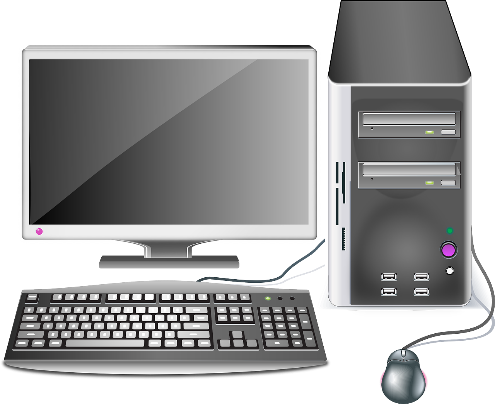       EMIE			      aux M			   et à l’I	   			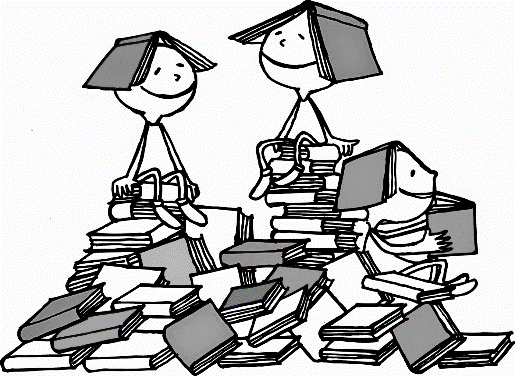 CDI C				  de D					 et d’I			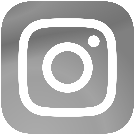 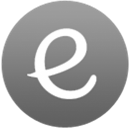 Collège				2020-2021